                              CURRICULAM VITAE               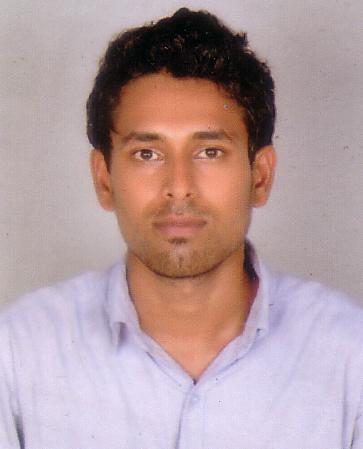 KIRAN PEmail    : kirandamoder@gmail.comMob      : +971586548578                              CURRICULAM VITAE               KIRAN PEmail    : kirandamoder@gmail.comMob      : +971586548578Career Objective   Looking for an opportunity to work in an organization where my skills and knowledge form a part of organization goals and work in teams to achieve the objectives.Academic qualificationsBachelor’s Degree in CIVIL Engineering from Anna University, Chennai, India in June 2014.Higher Secondary Education from DUHSS thootha, kerala in March 2010.Secondary Education from DUHSS thootha, Kerala, India in March 2008.CoursesDiploma in AutoCAD 2D,3D. Revit,STAAD PRO. From CADD  CENTRE,Indiaorganiszational experience     DIAMOND BUILDERS  AND  DESIGNERS , INDIAWorked as civil site engineer,from November 2014 to November 2018 ,MalappuramNow am working as project engineerProject portfolio Project name	 PENTIUM VILLAS (30 numbers of villas about 2500 sq.ft each) 2014-2016RIVER VIEW APARTMENTS (G+5 building with 30000 sq.ft) 2016-2018Area of Interests:Planning Designing ConstructionMaintenanceMarine worksAcademic Project:Main Project: “SUITABILITY OF WASTE GLASS POWDER AS PARTIAL REPLACEMENT OF CEMENT IN CONCRETE”. Mini Project: “PLANNING AND DESIGNING OF CINEMA THEATRE”.    Languages known:       ENGLISH          : Professional proficiency     TAMIL              : Speaks Well     MALAYALAM : Native     HINDI               : Intermediate    Declaration      I hereby declare that all the information above is true to the best    Of my knowledge.                                                                              KIRAN PKEY SKILLSTECHNICAL SKILLSAutocadPlanning and DesigningSurveyingDraftingEstimationSOFTWARE SKILLSWorking knowledge on AutoCAD.Working knowledge on MS Office.Proficient in Solid Edge v2Familiar with Windows & Mac OSPERSONAL SKILLSWillingness to learn new concepts.Good leadership qualities and interpersonal skills.Committed to deadlines and schedules.Systematic and hardworking.PERSONAL DETAILS           NAME                  :  KIRAN P FATHERS NAME : BALASUBRAMANNIAN                P               DATE OF BIRTH   : 01/06/1993SEX                        : MALEMARITAL STATUS : SINGLEPERMANENT ADRESS : PANANJKKAL                                             HOUSETHOTTEKKAD P.O                                       AMARAMBALAM                                    MALAPPURAM                                PIN:679332                                   KERALA,INDIAPASSPORT DETAILSPASSPORT NO : P6118738VALID UPTO     : 16/02/2027VISA STATUS   : visiting visaVISA VALIDITY : 20/02/2019